Тема недели : «Насекомые»(12.04.2020г-15.04.2020г)Вторник1.Просмотр презентацииhttps://youtu.be/2rkB_75NZJg2. Рассмотри насекомое. Назови его.Назови части тела насекомых.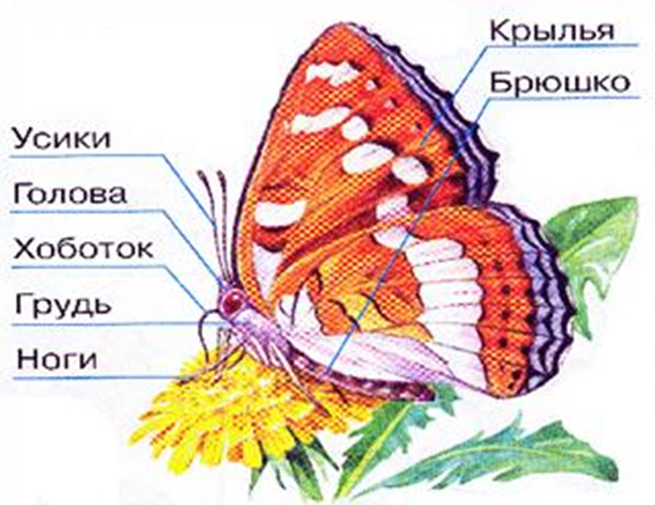 3. Посмотреть мультикhttps://www.youtube.com/watch?v=o9sYAW9BvN4Среда1.Упражнение "Посчитай" 1 муха, 2 ..., 3 ..., 4 ..., 5 ...1 комар, 2 ..., 3 ..., 4 ..., 5 ...1 жук, 2 ..., 3 ..., 4 ..., 5 …1 пчела, 2 ..., 3 ..., 4 ..., 5 …1 кузнечик, 2 ..., 3 ..., 4 ..., 5 …и т.д.2. Упражнение "Подбери признак" Бабочка (какая?) ...красивая, разноцветная, маленькаяМуравей (какой?) .... сильный, маленький,  выносливый,Муха (какая?)…чёрная, вреднаяКомар (какой?) ...кусачий, маленьких, назойливыйПчела (какая?) ...трудолюбивая, полосатаяНасекомые (Какие?)…полезные, вредные, маленькие3. Упражнение «1 много»Бабочка-бабочкиПчела-пчёлыМуравей-муравьи и тд.Четверг1. Тестыhttps://youtu.be/Kt4VzuIqkK4https://youtu.be/7uHN6SQvqDA2. Упражнение «4 лишний». Обведи лишний предмет и объясни свой выбор. (1 картинка: лишний гриб, потому что все остальные картинки-цветы, а гриб-не цветок. 2 картинка: Лишний шар, потому что это игрушка, а все остальные - насекомые).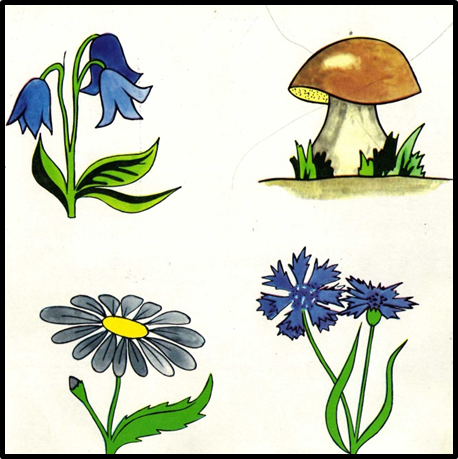 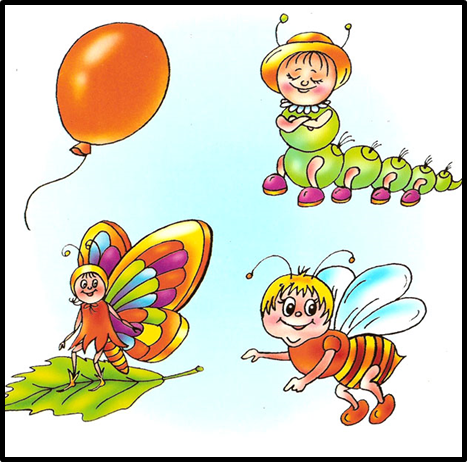 -Назови полезных насекомых. Затем назови вредных насекомых.
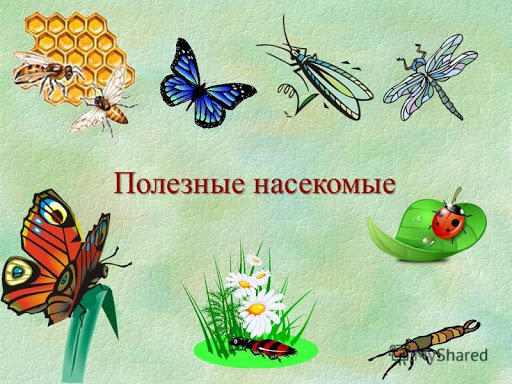 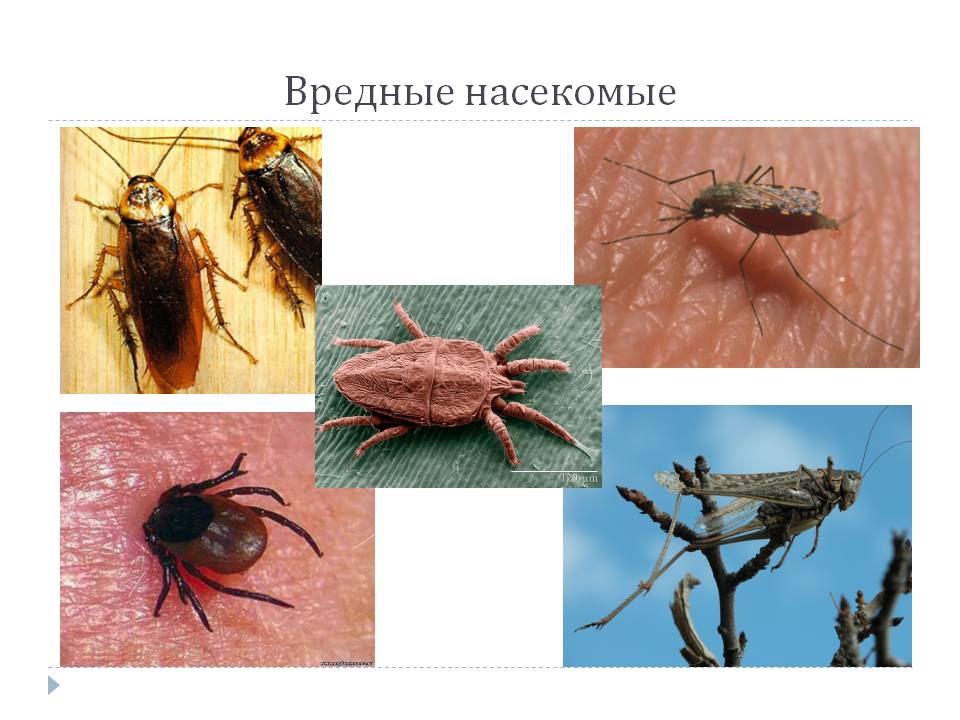 ПятницаОбобщающая беседа «Насекомые»Ответь на вопросы:- Почему насекомые легко прячутся? Потому что окраска у них такая же, как и места, на которых они любят находиться.- Зачем им такая окраска? Для защиты от врагов (птиц). 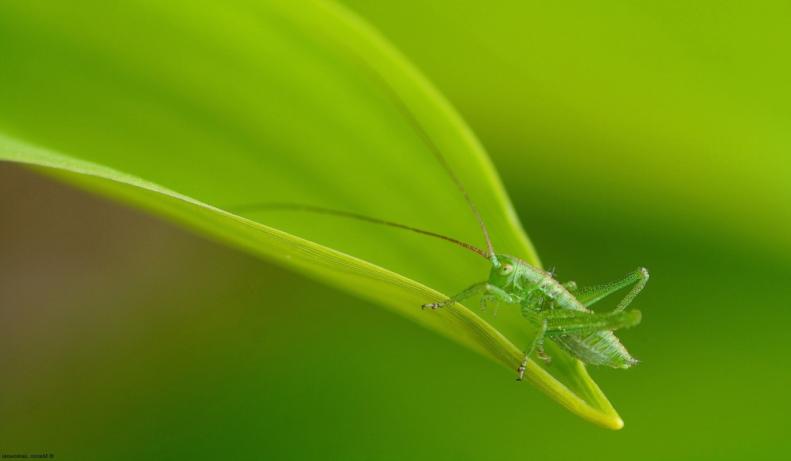 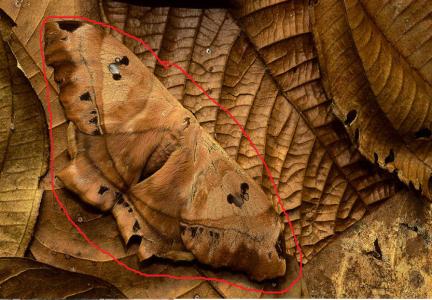 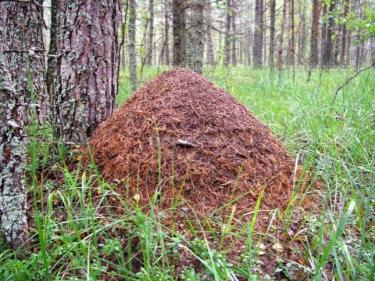 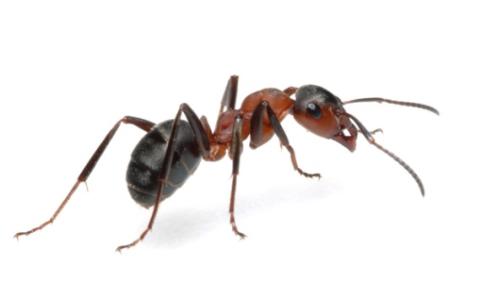 Что это за большая гора? – муравейник. Кто там живёт, кто его построил, из чегоРассмотрите муравья, обратите внимание детей на окраску, объясните, что такая окраска помогает ему прятаться от врагов.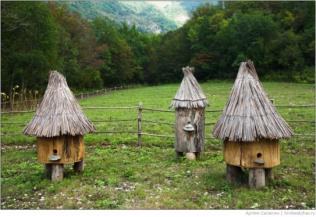 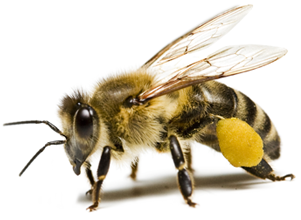 - Кто же это? Пчела-А вот и её дом. Как он называется? улей. Пчела любит собирать сладкий сок с цветов, несёт его в улей и там готовит мёд. Рассматриваем окраску пчелы, не зря она такая яркая, она как бы предупреждает: «Не подходи! Ужалю!»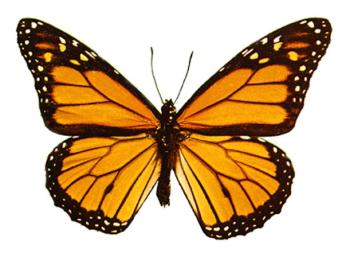 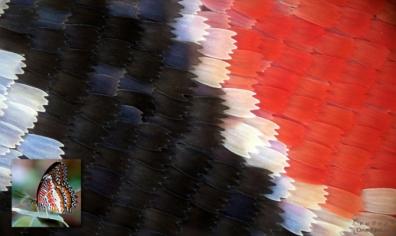 Крылья бабочки покрыты мелкими чешуйками и если потрогать бабочку за крылышко чешуйки будут стёрты, бабочка не сможет летать и погибнет. 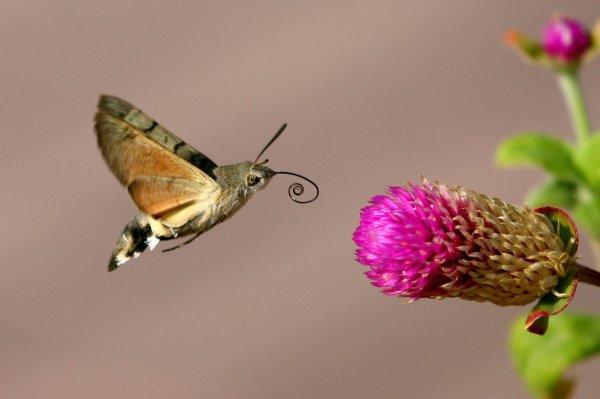 У бабочки длинный изогнутый хоботок. Который она опускает внутрь цветка и пьёт сладкий сок. 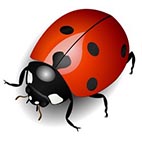 -А есть ли у бабочки домик? Нет - А как вы думаете, почему божья коровка такая яркая? Ведь её хорошо видно на зелёном листе, её любая птица заметит. Оказывается, эта малышка умеет хорошо защищаться. В минуту опасности она выделяет жидкость жёлтого цвета, которая плохо пахнет. Она – то и отпугивает врагов.- Насекомые бывают вредные и полезные. Полезные – это те насекомые, которые приносят пользу природе, делают её красивее, ярче. А вредные наносят вред – кусают людей и животных, разносят различные заболевания, уничтожают растения. 